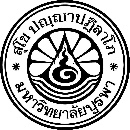 แบบเสนอประวัติและผลงานรางวัล “รัตนบูรพา”สาขาการบริการวิชาการ*-------------------------*๑. ข้อมูลเบื้องต้น/ประวัติ    ๑.๑ ชื่อ-นามสกุล..........................................................................................................................................    ๑.๒ เกิดวันที่................. เดือน...................................... พ.ศ..................... อายุ................ ปี ............ เดือน    ๑.๓ ที่อยู่ปัจจุบัน..............................................................          โทรศัพท์.................................................. ไปรษณีย์อิเล็กทรอนิกส์ (e-mail)………………………….………….    ๑.๔ เริ่มปฏิบัติงาน ณ มหาวิทยาลัยบุรพา เมื่อวันที่................. เดือน................................ พ.ศ....................           รวมระยะเวลา.....................ปี ................ เดือน     ๑.๕ ประวัติการได้รับรางวัล “รัตนบูรพา”            เคย (สาขา....................................................) เมื่อปี......................    ไม่เคย๒. ประวัติการศึกษา๓. ประวัติการปฏิบัติงาน ณ มหาวิทยาลัยบูรพา๔. สาขาวิชาชีพที่เชี่ยวชาญ…………………………………………………………………………………………………………………………………………………………………………………………………………………………………………………………………………………………………………………………………………………………………………………………………………………………………………………………………………………………………………………………………………………………………………………………………………………………………………………………………………………………………………………………………………………………………………………………………………………๕. ผลงานดีเด่นที่เป็นที่ยอมรับและปรากฏเด่นชัน (พร้อมแนบหลักฐาน)๖. รางวัลที่เคยได้รับอื่น ๆ (พร้อมแนบหลักฐาน)    ๖.๑ ..........................................................................................................................................................          ..........................................................................................................................................................                          ..........................................................................................................................................................          ..........................................................................................................................................................    ๖.๒ ..........................................................................................................................................................          ..........................................................................................................................................................                          ..........................................................................................................................................................          ..........................................................................................................................................................    ๖.๓ ..........................................................................................................................................................          ..........................................................................................................................................................                          ..........................................................................................................................................................          ..........................................................................................................................................................     ๖.๔ ..........................................................................................................................................................          ..........................................................................................................................................................                          ..........................................................................................................................................................          ..........................................................................................................................................................     ๖.๕ ..........................................................................................................................................................           ..........................................................................................................................................................                           ..........................................................................................................................................................          ..........................................................................................................................................................	ข้าพเจ้าขอรับรองว่าข้อมูลในแบบเสนอผลงานเพื่อรับรางวัล “รัตนบูรพา” สาขาการบริการวิชาการนี้เป็นความจริงทุกประการ ประการ และไม่เป็นส่วนหนึ่งของวิทยานิพนธ์หรือปริญญานิพนธ์  หรืองานวิจัยที่เป็นส่วนหนึ่งของการรับปริญญาหรือวุฒิบัตรของข้าพเจ้าลงชื่อ......................................................................(...................................................................)ตำแหน่ง.................................................................ส่วนงาน..................................................................วันที่.............เดือน...........................พ.ศ. ...............●กรณีเพื่อนร่วมงานเสนอชื่อ           ข้าพเจ้าขอรับรองว่าข้อมูลในแบบเสนอประวัติและผลงานเพื่อรับรางวัล “รัตนบูรพา” สาขาการบริการวิชาการนี้ เป็นความจริงทุกประการ และไม่เป็นส่วนหนึ่งของวิทยานิพนธ์หรือปริญญานิพนธ์  หรืองานวิจัยที่เป็นส่วนหนึ่งของการรับปริญญาหรือวุฒิบัตรของข้าพเจ้า๑. ลงชื่อ .......................................... (เพื่อนร่วมงานลงนาม)  ๒. ลงชื่อ   ........................................... (เพื่อนร่วมงานลงนาม)        (....................................................)                                 (....................................................)      ตำแหน่ง..................................................                        ตำแหน่ง..................................................  วันที่ ....... เดือน ................... พ.ศ. ..........                      วันที่ ....... เดือน ................... พ.ศ. ..........   ๓. ลงชื่อ .................................................. (เพื่อนร่วมงานลงนาม)           (....................................................)       ตำแหน่ง..................................................      วันที่ ....... เดือน ................... พ.ศ. ..........   ●กรณีผู้บังคับบัญชาเสนอชื่อ           ข้าพเจ้าขอรับรองว่าข้อมูลในแบบเสนอประวัติและผลงานเพื่อรับรางวัล “รัตนบูรพา” สาขาการบริการวิชาการนี้ เป็นความจริงทุกประการ และไม่เป็นส่วนหนึ่งของวิทยานิพนธ์หรือปริญญานิพนธ์  หรืองานวิจัยที่เป็นส่วนหนึ่งของการรับปริญญาหรือวุฒิบัตรของข้าพเจ้า	ลงชื่อ ..............................................................                                                     หัวหน้าส่วนงานลงนาม ( ........................................................ )	 ตำแหน่ง ...........................................................	 ส่วนงาน ...........................................................						         วันที่ ............ เดือน .......................... พ.ศ. ..........ปีการศึกษาที่จบคุณวุฒิสาขาวิชาสถานศึกษาวัน/เดือน/ปีตำแหน่งสังกัดหัวข้อภายในมหาวิทยาลัย(จำนวน)หน่วยงานนอกมหาวิทยาลัยหรือระดับชาติ(จำนวน)ระดับนานาชาติ(จำนวน)๑. ผู้ประเมิน       - บทคัดย่อ       - บทความวิจัย       - บทความวิชาการ      - ข้อเสนอโครงการวิจัย/โครงการวิจัย/รายงานการวิจัยฉบับสมบูรณ์๒. บรรณาธิการวารสาร๓. กองบรรณาธิการวารสาร๔. ได้รับรางวัลในสาขาบริการวิชาการ๕. โครงการบริการวิชาการ/ประชุมวิชาการ      - ประธานกรรมการ      - กรรมการ	      - อนุกรรมการ๖. วิทยากรให้กับหน่วยงานภายนอกมหาวิทยาลัย        - ผลงานวิชาการ/บทความวิจัย      - เครื่องมือวิจัย	      - ที่ปรึกษาคณะกรรมการ      - กรรมการบริหารสมาคม/ชมรมวิชาชีพหรือวิชาการ